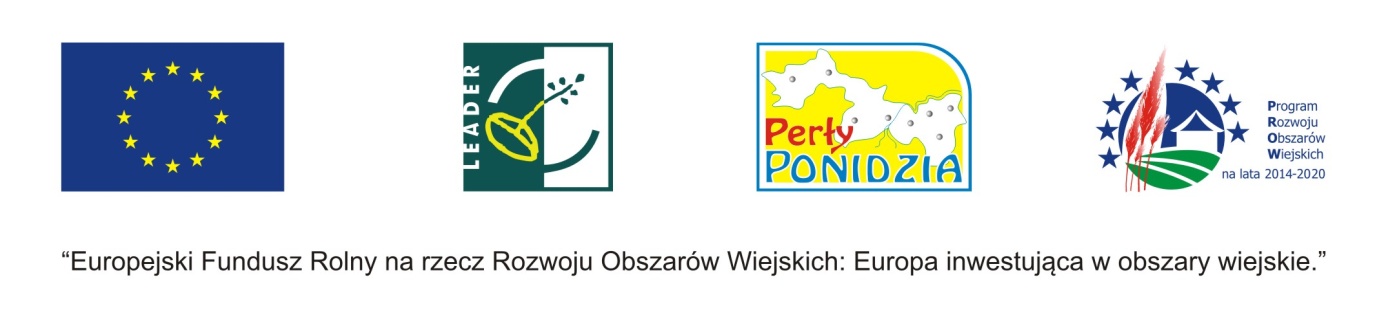 DeklaracjaJa niżej podpisana/y………………………………………………………………………zam…………………………..deklaruję chęć uczestnictwa w warsztatach muzycznych pn. „Co jest grane”.……………………………………………………..Klasyfikuję do grupy początkującej/zaawansowanej………………………………….Podpis instruktora